NAME and surname of the PhD student: 	Date of first registration as PhD student: 	Financial support for PhD: University, CNRS, Région, CIFRE, ANR, other to be specified: 	Doctoral Contract: (yes /no)If yes, specify the additional mission carried out during the past years : 	Salaried (full time, part time) : (yes /no).Other position: 	Subject of the thesis:	Primary institution of registration of the PhD studentUniversity / School:	Laboratory or main research team to which belong the PhD student (name, sigle and number):	Supervisor: 	Associated supervisor (if any): 	Co-advisor (if any):	Secondary institution(s) of registration of the PhD student (if any)University / School:	Laboratory or research team (name, sigle and number)	Associated supervisor (if any): 	Co-advisor (if any):	University / School:	Laboratory or research team (name, sigle and number)	Co-advisor (if any):	Scientific members of the « Comité de Suivi Individuel »Name, surname, e-mail, phone number: Name, surname, e-mail, phone number: REPORT(fill the paragraph to a length-text restricted to 4 pages)Scientific background of the subject and project: 	Summary of work done and context: 	Perspective and projects planned for the coming year: 	Summary of training followed: 	Summary of the scientific and technical productions and communications* Internal presentation(s) (specify date(s), audience and context)	* Poster presentation(s) (specify title , date and place of the scientific meeting as well as the title and authors of the poster(s)) * Lecture(s) or Oral Communication(s) / congress proceedings (indicate title, date, place and the title, authors and references)* Publications in peer-reviewed journals (specify title, authors, references) or patents (Title, co-authors, references).* Communication actions public (state title, date and place of the meeting(s) and type of action)Date …………………….. , Place	SignatureREPORT of THE « Comité de suivi INDIVIDUEL »To be sent before june 15th, as attached pdf file of an e-mail to the local office of the Doctoral School of the PhD student with the mention: rCSI_name of the student. This report can be consulted by the PhD student, his (her) supervisors and by the Director of the Laboratory.NAME and surname of the PhD student: 	I, the undersigned,NAME and surname of the CSI member: 	Address: 	, as member of the CSI of the above named PhD student and in view of his(her) annual report he(she) communicated to me on …................................., I express the following opinion and advices, owing to the objectives of the PhD project and of the remaining time:                                                                                    -: weakness /   +:  strength  As a consequence:- I recommend1 RE-REGISTRATION of the PhD student for the continuation of his(her) PhD work recommendation or/and comments if desired : 	- I recommend1 A CSI MEETING FOR RE-EXAMINATION OF THE DRAFT PhD THESIS for the following reasons: 	                                                                                                                       Date…………………………….. , Place	                                                                                                                       Signature (if possible) 1 : Delete as appropriate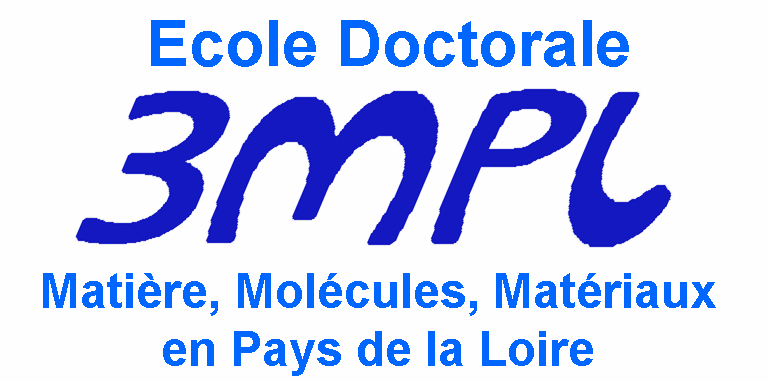 École Doctorale
3MPL
Matière, Molécules, Matériaux
en Pays de la LoireAnnual Report to the « Comité de Suivi Individuel » about PhD works performed byPhD students in 1st yearThis file, completed by the PhD student every year, should be sent before may 15th to each of members of the « Comité de Suivi Individuel ».The scientific members are kindly asked to fill in the last page and forward it to local offices of the Doctoral School before june 15th. This referring is required for the re-registration of the PhD student.Return e-mail address (depending on the institution where the PhD student is registered, see below):    Université d’Angers : ed3mpl.cst@univ-angers.fr ;      Université de Nantes : ed3mpl@univ-nantes.fr ;   Université du Maine : ed3mpl.cst@univ-lemans.fr ;     IMT Atlantique : ed3mpl@mines-nantes.frCRITERIAADVICEADVICEADVICECOMMENTSCRITERIA-±+COMMENTS1Knowledge of the subject2State of progress of the project3Identification of work packages, specific aims and project flow4Number / impact of oral communications5Number / impact of papers6Doctoral training